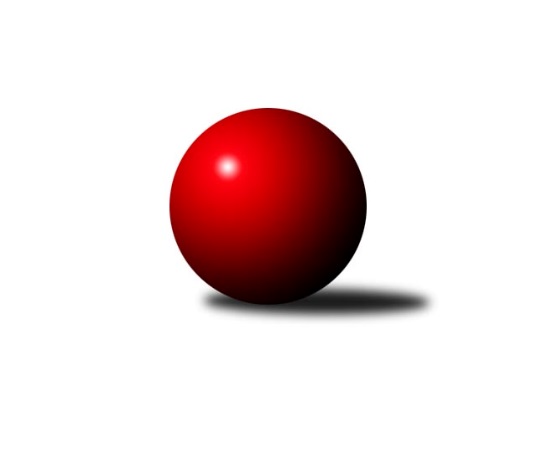 Č.22Ročník 2013/2014	12.4.2014Nejlepšího výkonu v tomto kole: 3326 dosáhlo družstvo: KK Slavia Praha1. KLZ 2013/2014Výsledky 22. kolaSouhrnný přehled výsledků:TJ Sokol Duchcov	- KK Blansko 	5:3	3311:3246	10.0:14.0	12.4.Sokol Spořice	- SKK  Náchod	4:4	3082:3093	11.5:12.5	12.4.TJ Nový Jičín ˝A˝	- KK Konstruktiva Praha 	4:4	3290:3278	12.0:12.0	12.4.TJ Sokol Husovice	- KC Zlín	6:2	3325:3190	16.5:7.5	12.4.TJ Valašské Meziříčí	- TJ Spartak Přerov	2.5:5.5	3250:3280	13.0:11.0	12.4.KK Slavia Praha	- KK Zábřeh	5:3	3326:3190	16.0:8.0	12.4.Tabulka družstev:	1.	KK Slavia Praha	22	17	2	3	118.5 : 57.5 	301.5 : 226.5 	 3284	36	2.	TJ Valašské Meziříčí	22	16	1	5	111.5 : 64.5 	282.5 : 245.5 	 3244	33	3.	TJ Spartak Přerov	22	14	0	8	101.5 : 74.5 	281.5 : 246.5 	 3231	28	4.	KK Blansko	22	11	2	9	101.0 : 75.0 	303.0 : 225.0 	 3232	24	5.	KC Zlín	22	11	2	9	90.0 : 86.0 	260.5 : 267.5 	 3194	24	6.	KK Zábřeh	22	10	3	9	88.0 : 88.0 	259.0 : 269.0 	 3216	23	7.	TJ Sokol Duchcov	22	10	2	10	87.0 : 89.0 	257.5 : 270.5 	 3136	22	8.	SKK  Náchod	22	8	3	11	84.0 : 92.0 	262.0 : 266.0 	 3179	19	9.	KK Konstruktiva Praha	22	7	2	13	72.5 : 103.5 	252.5 : 275.5 	 3152	16	10.	TJ Nový Jičín ˝A˝	22	7	1	14	72.5 : 103.5 	250.0 : 278.0 	 3170	15	11.	TJ Sokol Husovice	22	5	4	13	70.5 : 105.5 	239.5 : 288.5 	 3145	14	12.	Sokol Spořice	22	3	4	15	59.0 : 117.0 	218.5 : 309.5 	 3135	10Podrobné výsledky kola:	 TJ Sokol Duchcov	3311	5:3	3246	KK Blansko 	Markéta Hofmanová	130 	 175 	 117 	129	551 	 1:3 	 563 	 147	129 	 138	149	Zdeňka Ševčíková	Magdalena Holecová	132 	 122 	 117 	123	494 	 1:3 	 532 	 131	130 	 138	133	Lucie Nevřivová	Markéta Hofmanová	140 	 153 	 146 	155	594 	 3:1 	 545 	 144	140 	 132	129	Soňa Daňková	Adéla Kolaříková	136 	 120 	 130 	127	513 	 0:4 	 563 	 152	136 	 141	134	Zuzana Musilová	Olga Bučková	130 	 170 	 144 	145	589 	 3:1 	 492 	 133	108 	 132	119	Soňa Lahodová	Simona Koutníková	125 	 158 	 136 	151	570 	 2:2 	 551 	 141	126 	 138	146	Lenka Kalová st.rozhodčí: Nejlepší výkon utkání: 594 - Markéta Hofmanová	 Sokol Spořice	3082	4:4	3093	SKK  Náchod	Martina Kuželová	151 	 114 	 136 	122	523 	 1:3 	 559 	 140	139 	 150	130	Martina Hrdinová	Renata Rybářová	139 	 129 	 127 	125	520 	 2:2 	 519 	 136	130 	 130	123	Šárka Majerová	Eva Jelínková	117 	 123 	 133 	118	491 	 1:3 	 538 	 140	135 	 129	134	Lucie Moravcová	Miriam Nocarová	128 	 135 	 100 	115	478 	 2.5:1.5 	 484 	 115	132 	 122	115	Dana Adamů	Jitka Jindrová	143 	 121 	 143 	132	539 	 2:2 	 516 	 120	115 	 146	135	Michaela Kučerová *1	Ivana Březinová	133 	 139 	 105 	154	531 	 3:1 	 477 	 112	125 	 124	116	Petra Vlčkovározhodčí: střídání: *1 od 61. hodu Ilona BezdíčkováNejlepší výkon utkání: 559 - Martina Hrdinová	 TJ Nový Jičín ˝A˝	3290	4:4	3278	KK Konstruktiva Praha 	Dana Viková	139 	 135 	 142 	147	563 	 3:1 	 534 	 131	138 	 120	145	Martina Čapková	Nikola Portyšová *1	128 	 120 	 149 	150	547 	 1:3 	 588 	 153	149 	 134	152	Petra Najmanová	Michaela Nožičková	140 	 147 	 114 	141	542 	 2:2 	 550 	 119	135 	 147	149	Marie Chlumská	Marie Kolářová	148 	 152 	 142 	140	582 	 3.5:0.5 	 514 	 120	124 	 130	140	Hana Viewegová	Nela Pristandová	123 	 137 	 132 	124	516 	 0.5:3.5 	 541 	 123	147 	 143	128	Veronika Petrov	Petra Abelová	137 	 125 	 146 	132	540 	 2:2 	 551 	 133	141 	 133	144	Kateřina Kohoutovározhodčí: střídání: *1 od 58. hodu Martina DanišováNejlepší výkon utkání: 588 - Petra Najmanová	 TJ Sokol Husovice	3325	6:2	3190	KC Zlín	Markéta Gabrhelová	134 	 130 	 147 	153	564 	 3:1 	 508 	 135	117 	 128	128	Martina Zimáková	Renata Konečná	147 	 147 	 118 	141	553 	 2:2 	 561 	 140	152 	 131	138	Barbora Divílková st.	Lucie Oriňáková	137 	 124 	 126 	140	527 	 2:2 	 520 	 126	134 	 132	128	Hana Kubáčková	Veronika Štáblová	127 	 140 	 137 	143	547 	 3.5:0.5 	 500 	 127	130 	 112	131	Lenka Menšíková	Pavlína Procházková	161 	 160 	 148 	139	608 	 4:0 	 556 	 144	140 	 140	132	Bohdana Jankových	Lucie Kelpenčevová	136 	 110 	 132 	148	526 	 2:2 	 545 	 159	123 	 122	141	Šárka Novákovározhodčí: Nejlepší výkon utkání: 608 - Pavlína Procházková	 TJ Valašské Meziříčí	3250	2.5:5.5	3280	TJ Spartak Přerov	Barbora Vaštáková	150 	 116 	 119 	136	521 	 2:2 	 536 	 146	136 	 136	118	Kamila Katzerová	Vendula Šebková	134 	 139 	 151 	138	562 	 2:2 	 562 	 143	126 	 137	156	Kristýna Strouhalová	Klára Zubajová	134 	 125 	 134 	127	520 	 1:3 	 573 	 165	132 	 151	125	Gabriela Helisová	Natálie Topičová	151 	 147 	 153 	134	585 	 4:0 	 517 	 138	131 	 122	126	Michaela Sedláčková	Alena Kantnerová	135 	 139 	 140 	121	535 	 1:3 	 556 	 127	140 	 145	144	Kateřina Fajdeková	Markéta Jandíková	145 	 133 	 130 	119	527 	 3:1 	 536 	 130	130 	 126	150	Jana Holubovározhodčí: Nejlepší výkon utkání: 585 - Natálie Topičová	 KK Slavia Praha	3326	5:3	3190	KK Zábřeh	Jana Račková	146 	 168 	 157 	130	601 	 3:1 	 541 	 138	134 	 126	143	Dana Wiedermannová	Vlasta Kohoutová	150 	 153 	 135 	135	573 	 4:0 	 497 	 116	133 	 131	117	Lenka Kubová *1	Růžena Smrčková	135 	 132 	 141 	126	534 	 2:2 	 551 	 131	129 	 143	148	Romana Švubová	Šárka Marková	122 	 140 	 130 	134	526 	 1:3 	 551 	 117	145 	 151	138	Lenka Horňáková	Vladimíra Šťastná	141 	 121 	 126 	162	550 	 4:0 	 501 	 125	120 	 125	131	Pavlína Keprtová	Blanka Mizerová	143 	 129 	 137 	133	542 	 2:2 	 549 	 130	158 	 126	135	Jitka Killarovározhodčí: střídání: *1 od 61. hodu Olga OllingerováNejlepší výkon utkání: 601 - Jana RačkováPořadí jednotlivců:	jméno hráče	družstvo	celkem	plné	dorážka	chyby	poměr kuž.	Maximum	1.	Naděžda Dobešová 	KK Slavia Praha	565.11	370.6	194.5	1.7	12/12	(624)	2.	Alena Kantnerová 	TJ Valašské Meziříčí	560.65	365.6	195.0	1.8	11/12	(600)	3.	Natálie Topičová 	TJ Valašské Meziříčí	559.91	366.5	193.4	1.8	12/12	(620)	4.	Olga Bučková 	TJ Sokol Duchcov	557.82	371.0	186.8	1.9	12/12	(617)	5.	Vendula Šebková 	TJ Valašské Meziříčí	554.24	364.2	190.1	2.9	11/12	(588)	6.	Vlasta Kohoutová 	KK Slavia Praha	553.78	366.1	187.7	3.2	10/12	(616)	7.	Zuzana Musilová 	KK Blansko 	553.42	364.3	189.1	3.1	12/12	(599)	8.	Bohdana Jankových 	KC Zlín	553.14	364.7	188.4	2.4	12/12	(602)	9.	Jitka Killarová 	KK Zábřeh	553.05	364.3	188.7	3.3	11/12	(592)	10.	Renata Rybářová 	Sokol Spořice	552.89	366.1	186.8	2.2	9/11	(595)	11.	Kamila Katzerová 	TJ Spartak Přerov	550.61	361.3	189.3	3.1	11/12	(616)	12.	Markéta Hofmanová 	TJ Sokol Duchcov	550.42	366.5	183.9	3.4	11/12	(612)	13.	Zdeňka Ševčíková 	KK Blansko 	550.22	362.8	187.5	2.3	12/12	(636)	14.	Kateřina Fajdeková 	TJ Spartak Přerov	548.85	362.0	186.8	3.8	12/12	(581)	15.	Lucie Moravcová 	SKK  Náchod	548.83	364.6	184.2	4.3	10/12	(608)	16.	Jana Račková 	KK Slavia Praha	548.46	360.0	188.5	2.8	12/12	(601)	17.	Lenka Kubová 	KK Zábřeh	547.60	363.1	184.5	5.3	9/12	(581)	18.	Martina Zimáková 	TJ Valašské Meziříčí	547.29	366.8	180.5	4.6	11/12	(613)	19.	Petra Abelová 	TJ Nový Jičín ˝A˝	546.51	364.1	182.4	3.6	12/12	(609)	20.	Lenka Kalová  st.	KK Blansko 	545.28	353.4	191.9	2.2	12/12	(636)	21.	Vladimíra Šťastná 	KK Slavia Praha	545.17	361.8	183.4	2.8	10/12	(586)	22.	Markéta Jandíková 	TJ Valašské Meziříčí	544.73	364.3	180.5	3.6	10/12	(612)	23.	Gabriela Helisová 	TJ Spartak Přerov	544.13	362.7	181.4	4.0	8/12	(605)	24.	Lucie Nevřivová 	KK Blansko 	543.11	359.0	184.1	3.2	11/12	(608)	25.	Jana Holubová 	TJ Spartak Přerov	542.59	360.8	181.8	3.2	11/12	(624)	26.	Šárka Marková 	KK Slavia Praha	542.08	364.7	177.4	5.5	10/12	(591)	27.	Lucie Tauerová 	Sokol Spořice	541.89	354.9	187.0	3.5	11/11	(579)	28.	Veronika Petrov 	KK Konstruktiva Praha 	539.76	359.7	180.1	3.6	12/12	(605)	29.	Michaela Kučerová 	SKK  Náchod	539.17	363.6	175.5	4.4	10/12	(611)	30.	Pavlína Procházková 	TJ Sokol Husovice	538.42	362.7	175.8	4.4	11/12	(608)	31.	Barbora Divílková  st.	KC Zlín	537.80	358.8	179.0	4.0	11/12	(567)	32.	Simona Koutníková 	TJ Sokol Duchcov	537.61	359.8	177.9	3.8	12/12	(589)	33.	Michaela Sedláčková 	TJ Spartak Přerov	537.04	365.8	171.3	4.3	10/12	(591)	34.	Šárka Majerová 	SKK  Náchod	536.90	359.1	177.8	5.5	12/12	(582)	35.	Šárka Nováková 	KC Zlín	536.82	361.8	175.0	5.7	12/12	(580)	36.	Romana Švubová 	KK Zábřeh	536.32	362.4	173.9	5.0	11/12	(557)	37.	Růžena Smrčková 	KK Slavia Praha	535.61	360.5	175.1	2.8	11/12	(595)	38.	Lenka Horňáková 	KK Zábřeh	535.48	358.0	177.5	5.2	11/12	(577)	39.	Nela Pristandová 	TJ Nový Jičín ˝A˝	532.82	362.6	170.2	4.8	10/12	(563)	40.	Dana Viková 	TJ Nový Jičín ˝A˝	532.30	356.6	175.7	4.4	12/12	(570)	41.	Dana Wiedermannová 	KK Zábřeh	531.90	357.5	174.4	4.1	10/12	(583)	42.	Renata Konečná 	TJ Sokol Husovice	531.81	356.3	175.5	4.8	9/12	(607)	43.	Soňa Daňková 	KK Blansko 	531.34	360.1	171.3	4.4	12/12	(576)	44.	Pavlína Keprtová 	KK Zábřeh	529.99	358.4	171.6	3.1	9/12	(565)	45.	Dana Adamů 	SKK  Náchod	529.90	355.9	174.0	4.9	12/12	(590)	46.	Adéla Kolaříková 	TJ Sokol Duchcov	529.46	359.3	170.2	4.3	9/12	(577)	47.	Nikol Plačková 	TJ Sokol Duchcov	528.76	360.4	168.3	6.1	10/12	(574)	48.	Lucie Kelpenčevová 	TJ Sokol Husovice	527.45	355.3	172.1	6.1	12/12	(580)	49.	Ivana Březinová 	Sokol Spořice	526.01	358.7	167.3	5.9	11/11	(549)	50.	Martina Čapková 	KK Konstruktiva Praha 	525.78	351.5	174.3	5.9	10/12	(554)	51.	Hana Viewegová 	KK Konstruktiva Praha 	525.62	361.7	163.9	6.2	11/12	(557)	52.	Olga Ollingerová 	KK Zábřeh	525.56	357.1	168.4	6.1	10/12	(566)	53.	Veronika Štáblová 	TJ Sokol Husovice	525.31	356.9	168.4	6.1	8/12	(566)	54.	Marie Kolářová 	TJ Nový Jičín ˝A˝	525.09	358.8	166.3	4.6	10/12	(582)	55.	Petra Najmanová 	KK Konstruktiva Praha 	524.08	356.0	168.1	4.6	11/12	(588)	56.	Kristýna Strouhalová 	TJ Spartak Přerov	524.00	351.8	172.2	4.3	10/12	(585)	57.	Jitka Jindrová 	Sokol Spořice	523.09	356.1	166.9	6.7	9/11	(562)	58.	Michaela Nožičková 	TJ Nový Jičín ˝A˝	521.70	352.1	169.6	5.3	11/12	(591)	59.	Markéta Gabrhelová 	TJ Sokol Husovice	520.95	356.2	164.8	8.7	11/12	(569)	60.	Soňa Lahodová 	KK Blansko 	520.93	348.3	172.6	6.0	8/12	(555)	61.	Klára Zubajová 	TJ Valašské Meziříčí	520.59	358.3	162.3	6.2	11/12	(594)	62.	Martina Janyšková 	TJ Spartak Přerov	520.02	353.4	166.6	6.0	9/12	(551)	63.	Kateřina Kohoutová 	KK Konstruktiva Praha 	518.31	354.0	164.3	5.5	11/12	(562)	64.	Ivana Pitronová 	KC Zlín	518.03	349.9	168.1	4.7	8/12	(544)	65.	Petra Vlčková 	SKK  Náchod	517.94	354.0	164.0	4.5	11/12	(573)	66.	Hana Kubáčková 	KC Zlín	514.46	349.0	165.4	5.3	10/12	(549)	67.	Marie Chlumská 	KK Konstruktiva Praha 	514.15	349.5	164.7	7.4	12/12	(557)	68.	Miriam Nocarová 	Sokol Spořice	511.24	347.4	163.9	8.3	10/11	(542)	69.	Magdalena Holecová 	TJ Sokol Duchcov	510.82	352.2	158.6	6.9	8/12	(560)	70.	Lenka Menšíková 	KC Zlín	503.49	345.6	157.9	7.8	9/12	(535)	71.	Martina Kuželová 	Sokol Spořice	500.26	346.6	153.7	8.4	9/11	(530)		Martina Tomášková 	TJ Nový Jičín ˝A˝	596.00	391.0	205.0	1.0	1/12	(596)		Aneta Cvejnová 	SKK  Náchod	567.50	370.5	197.0	0.5	1/12	(570)		Martina Hrdinová 	TJ Nový Jičín ˝A˝	556.33	370.6	185.8	2.1	6/12	(589)		Markéta Hofmanová 	TJ Nový Jičín ˝A˝	556.25	373.8	182.5	2.8	2/12	(604)		Monika Smutná 	TJ Sokol Husovice	547.75	361.0	186.8	5.0	2/12	(567)		Lucie Oriňáková 	TJ Sokol Husovice	545.69	364.7	181.0	5.3	7/12	(598)		Lenka Hrdinová 	TJ Nový Jičín ˝A˝	542.17	367.7	174.5	4.2	3/12	(596)		Nina Brožková 	SKK  Náchod	539.00	348.0	191.0	4.0	1/12	(539)		Blanka Mizerová 	KK Slavia Praha	538.48	361.1	177.4	3.9	6/12	(566)		Helena Gruszková 	KK Slavia Praha	535.00	363.0	172.0	3.5	2/12	(551)		Jitka Szczyrbová 	TJ Spartak Přerov	534.93	357.1	177.8	3.4	3/12	(559)		Eva Kopřivová 	KK Konstruktiva Praha 	532.75	354.5	178.2	5.2	6/12	(586)		Dana Musilová 	KK Blansko 	532.27	365.3	166.9	6.9	3/12	(605)		Eliška Kubáčková 	KC Zlín	526.50	350.8	175.8	4.5	2/12	(542)		Lucie Šťastná 	TJ Valašské Meziříčí	525.00	359.5	165.5	4.5	2/12	(544)		Libuše Zichová 	KK Konstruktiva Praha 	521.00	373.0	148.0	11.0	1/12	(521)		Zuzana Kolaříková 	TJ Sokol Husovice	520.24	354.8	165.4	5.3	5/12	(581)		Barbora Vaštáková 	TJ Valašské Meziříčí	517.00	358.6	158.4	6.6	6/12	(558)		Ilona Bezdíčková 	SKK  Náchod	516.80	344.5	172.3	6.2	5/12	(576)		Jana Volková 	TJ Valašské Meziříčí	513.33	360.3	153.0	8.7	3/12	(537)		Kristýna Štreichová 	TJ Valašské Meziříčí	509.42	356.1	153.3	6.4	6/12	(542)		Lenka Chalupová 	TJ Sokol Duchcov	507.50	353.0	154.5	6.0	2/12	(521)		Nikola Portyšová 	TJ Nový Jičín ˝A˝	506.25	349.9	156.3	9.9	4/12	(585)		Lenka Hanušová 	TJ Sokol Husovice	505.93	352.2	153.7	9.9	5/12	(547)		Michaela Divišová 	SKK  Náchod	502.00	346.4	155.6	7.0	5/12	(532)		Martina Danišová 	TJ Nový Jičín ˝A˝	499.17	344.7	154.5	8.3	6/12	(547)		Eva Jelínková 	Sokol Spořice	498.57	345.1	153.5	8.8	6/11	(519)		Jana Kolínková 	TJ Sokol Husovice	498.00	346.0	152.0	13.0	1/12	(498)		Růžena Svobodová 	TJ Sokol Duchcov	497.86	347.1	150.8	10.3	6/12	(550)		Jiřina Kařízková 	Sokol Spořice	479.50	345.5	134.0	9.0	2/11	(481)		Marketa Vetchá 	TJ Sokol Husovice	463.00	333.5	129.5	16.0	2/12	(500)		Naděžda Musilová 	KK Blansko 	436.00	306.0	130.0	14.0	1/12	(436)Sportovně technické informace:Starty náhradníků:registrační číslo	jméno a příjmení 	datum startu 	družstvo	číslo startu
Hráči dopsaní na soupisku:registrační číslo	jméno a příjmení 	datum startu 	družstvo	Program dalšího kola:Nejlepší šestka kola - absolutněNejlepší šestka kola - absolutněNejlepší šestka kola - absolutněNejlepší šestka kola - absolutněNejlepší šestka kola - dle průměru kuželenNejlepší šestka kola - dle průměru kuželenNejlepší šestka kola - dle průměru kuželenNejlepší šestka kola - dle průměru kuželenNejlepší šestka kola - dle průměru kuželenPočetJménoNázev týmuVýkonPočetJménoNázev týmuPrůměr (%)Výkon1xPavlína ProcházkováHusovice6081xPavlína ProcházkováHusovice114.096083xJana RačkováSlavia6013xJana RačkováSlavia112.376016xMarkéta HofmanováDuchcov 5947xMarkéta HofmanováDuchcov 109.8559410xOlga BučkováDuchcov 5892xMartina HrdinováSKK  Náchod109.335591xPetra NajmanováKonstruktiva 5889xOlga BučkováDuchcov 108.925896xNatálie TopičováVal. Meziříčí5856xNatálie TopičováVal. Meziříčí108.12585